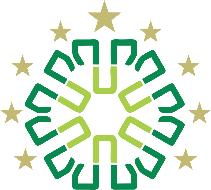 UNIVERSITAS NAHDLATUL ULAMAYOGYAKARTADAFTAR HADIRHari, tanggal	: Rabu, 12 Juli 2023Waktu		: 13.00 s.d Selesai Agenda	: Rapat Koordinasi KepesantrenanTempat	: RektoratNONAMAJABATANTANDATANGAN11.22.33.44.55.66.77.88.99.1010.